UNIWERSYTET KAZIMIERZA WIELKIEGO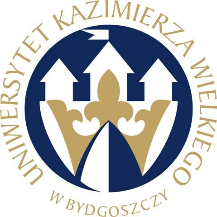 W BYDGOSZCZYul. Chodkiewicza 30, 85 – 064 Bydgoszcz, tel. 052 341 91 00 fax. 052 360 82 06NIP 5542647568 REGON 340057695www.ukw.edu.plnumer postępowania: UKW/DZP-281-D-36/2022Bydgoszcz, 27.07.2022 r.
Dotyczy: Postępowania o zamówienie publiczne prowadzonego w trybie podstawowym bez negocjacji pn. „Dostawa sprzętu pomiarowego i laboratoryjnego dla realizacji grantów przedwdrożeniowych w ramach projektu pn. „Inkubator Innowacyjności 4.0"ZAWIADOMIENIE 
O UNIEWAŻNIENIU POSTĘPOWANIA Na podstawie z art. 260 ustawy z dnia 11 września 2019 r. – Prawo zamówień publicznych (Dz.U. z 2019 r. poz. 2019 ze zm.; zwana dalej: PZP), Zamawiający zawiadamia równocześnie wszystkich Wykonawców o unieważnieniu postępowania o udzielenie zamówienia publicznego.Uzasadnienie prawne:Art. 256  PzpUzasadnienie faktyczne:Zamawiający musi dokonać zmiany treści SWZ, która prowadzi do istotnej zmiany charakteru zamówienia w porównaniu z pierwotnie określonym, w szczególności prowadzi do zmiany zakresu zamówienia.Zgodnie z art. 262 Pzp Zamawiający poinformuje Wykonawców, którzy ubiegali się o udzielnie zamówienia w tym postępowaniu, o wszczęciu kolejnego postępowania, które dotyczy tego samego przedmiotu zamówienia lub obejmującego ten sam przedmiot zamówienia.Kanclerz UKW
mgr Renata Malak